Type of document: research paper or review paperTitle in englishTitle in spanish____________________________________________________________________________	 Name surname 1*,  Name surname 2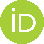 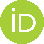 1	Membership 1. University, Deparment, Research team, City, Country; ORCID: XXXX-XXXX-XXXX-XXXX; e-mail@e-mail.com 2	Membership 2. University, Deparment, Research team, City, Country; ORCID: XXXX-XXXX-XXXX-XXXX; e-mail@e-mail.com *	Corresponding author: Name surname, Membership 1. University, Deparment, Research team, City, Country. Street addres, e-mail@e-mail.comReceive: XX de XXXX de 2021, Approved: XX de XXXX de 2021, Published: XX de XXXX de 2021 FIELD EXCLUSIVELY FOR THE USE OF THE JOURNALTo cite this article: Ossa Saraz, G. A., López Martínez, J. L., Hernández Barajas, & Garcés Blanquiceth, J. L. (2021). Educación ambiental en instituciones de Educación Superior en época de pandemia. Papeles, 13(25), eXXXX. https://doi.org/XXXXX/papeles.voli13_num1_art:eXXX FIELD EXCLUSIVELY FOR THE USE OF THE JOURNALAbstractA paragraph of maximum 250 words. Introduction. It should contain the research question, the used methodology, the main findings, and conclusions. A paragraph of maximum 250 words. It should contain the research question, the used methodology, the main findings, and conclusions. A paragraph of maximum 250 words. Methodology. It should contain the research question, the used methodology, the main findings, and conclusions. A paragraph of maximum 250 words. It should contain the research question, the used methodology, the main findings, and conclusions. Results and discussion. A paragraph of maximum 250 words. It should contain the research question, the used methodology, the main findings, and conclusions. Conclusions. A paragraph of maximum 250 words. It should contain the research question, the used methodology, the main findings, and conclusions. A paragraph of maximum 250 words. It should contain the research question, the used methodology, the main findings, and conclusions.  KeywordsKeyword 1; keyword 2; keyword 3 (max 7-min 5). These words must be contained in the Unesco thesaurus, European Thesaurus of Education or EuroVoc.Resumen (This section must be written in Spanish)A paragraph of maximum 250 words. It should contain the research question, the used methodology, the main findings, and conclusions. A paragraph of maximum 250 words. It should contain the research question, the used methodology, the main findings, and conclusions. A paragraph of maximum 250 words. It should contain the research question, the used methodology, the main findings, and conclusions. A paragraph of maximum 250 words. It should contain the research question, the used methodology, the main findings, and conclusions. A paragraph of maximum 250 words. It should contain the research question, the used methodology, the main findings, and conclusions. A paragraph of maximum 250 words. It should contain the research question, the used methodology, the main findings, and conclusions. A paragraph of maximum 250 words. It should contain the research question, the used methodology, the main findings, and conclusions.   Palabras clave (This section must be written in Spanish)Palabra clave 1; palabra clave 2; palabra clave 3 (max 7-min 5). These words must be contained in the Unesco thesaurus, European Thesaurus of Education or EuroVoc.1. IntroductionIntroduction should briefly place the study in a broad context and highlight why it is important. The purpose of the work and its meaning should be defined in this section. The current state of the research field should be carefully reviewed, and key publications cited. Briefly mention the main goal of the work.XXXX XXXX XXXX XXXX XXXX XXXX XXXX XXXX XXXX XXXX XXXX XXXX XXXX XXXX XXXX XXXX XXXX XXXX XXXX XXXX XXXX XXXX XXXX XXXX XXXX XXXX XXXX XXXX XXXX XXXX XXXX XXXX XXXX XXXX XXXX XXXX XXXX XXXX XXXX XXXX XXXX XXXX XXXX XXXX XXXX XXXX XXXX XXXX XXXX XXXX XXXX XXXX XXXX XXXX XXXX XXXX XXXX XXXX XXXX XXXX XXXX XXXX XXXX XXXX XXXX XXXX XXXX XXXX XXXX XXXX XXXX XXXX XXXX XXXX XXXX XXXX XXXX XXXX XXXX XXXX XXXX XXXX XXXX XXXX XXXX XXXX XXXX XXXX XXXX XXXX XXXX XXXX XXXX XXXX XXXX XXXX XXXX XXXX XXXX XXXX XXXX XXXX XXXX XXXX XXXX XXXX XXXX XXXX XXXX XXXX XXXX XXXX XXXX XXXX XXXX XXXX XXXX XXXX XXXX XXXX XXXX XXXX XXXX XXXX XXXX XXXX XXXX XXXX XXXX XXXX XXXX XXXX XXXX XXXX XXXX XXXX XXXX XXXX XXXX XXXX XXXX XXXX XXXX XXXX XXXX XXXX XXXX XXXX XXXX XXXX XXXX XXXX XXXX XXXX XXXX.2. MethodologyIn this section a detailed description of the used process should be mentioned, so others can replicate the obtained results. XXXX XXXX XXXX XXXX XXXX XXXX XXXX XXXX XXXX XXXX XXXX XXXX XXXX XXXX XXXX XXXX XXXX XXXX XXXX XXXX XXXX XXXX XXXX XXXX XXXX XXXX XXXX XXXX XXXX XXXX XXXX XXXX XXXX XXXX XXXX XXXX XXXX XXXX XXXX XXXX XXXX XXXX XXXX XXXX XXXX XXXX XXXX XXXX XXXX XXXX XXXX XXXX XXXX XXXX XXXX XXXX XXXX.3. Results and discussionThis section may contain subtitles and its purpose is to provide an accurate description of the obtained results and their interpretation. All figures and tables must be cited in the text using Arabic numerals.XXXX XXXX XXXX XXXX XXXX XXXX XXXX XXXX XXXX XXXX XXXX XXXX XXXX XXXX XXXX XXXX XXXX XXXX XXXX XXXX XXXX XXXX XXXX XXXX XXXX XXXX XXXX XXXX XXXX XXXX XXXX XXXX XXXX XXXX XXXX XXXX XXXX XXXX XXXX XXXX XXXX XXXX XXXX XXXX XXXX XXXX XXXX XXXX XXXX XXXX XXXX XXXX XXXX XXXX XXXX XXXX XXXX.XXXX XXXX XXXX XXXX XXXX XXXX XXXX XXXX XXXX XXXX XXXX XXXX XXXX XXXX XXXX XXXX XXXX XXXX XXXX XXXX XXXX XXXX XXXX XXXX XXXX XXXX XXXX XXXX XXXX XXXX XXXX XXXX XXXX XXXX XXXX XXXX XXXX XXXX XXXX XXXX XXXX XXXX XXXX XXXX XXXX XXXX XXXX XXXX XXXX XXXX XXXX XXXX XXXX XXXX XXXX XXXX XXXX.XXXX XXXX XXXX XXXX XXXX XXXX XXXX XXXX XXXX XXXX XXXX XXXX XXXX XXXX XXXX XXXX XXXX XXXX XXXX XXXX XXXX XXXX XXXX XXXX XXXX XXXX XXXX XXXX XXXX XXXX XXXX XXXX XXXX XXXX XXXX XXXX XXXX XXXX XXXX XXXX XXXX XXXX XXXX XXXX XXXX XXXX XXXX XXXX XXXX XXXX XXXX XXXX XXXX XXXX XXXX XXXX XXXX.3.1. SubtitleTables and figures must be located within the text and must contain a title that accurately describes the presented information.Table 1. Model as exampleGraphics should also be included in the text. It is recommended to insert them in JGP or TIFF format in high resolution.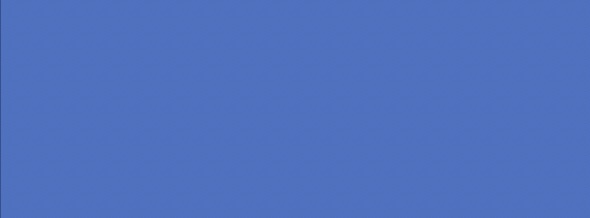 Figure 1. Model4. ConclusionsXXXX XXXX XXXX XXXX XXXX XXXX XXXX XXXX XXXX XXXX XXXX XXXX XXXX XXXX XXXX XXXX XXXX XXXX XXXX XXXX XXXX XXXX XXXX XXXX XXXX XXXX XXXX XXXX XXXX XXXX XXXX XXXX XXXX XXXX XXXX XXXX XXXX XXXX XXXX XXXX XXXX XXXX XXXX XXXX XXXX XXXX XXXX XXXX XXXX XXXX XXXX XXXX XXXX XXXX XXXX XXXX XXXX XXXX XXXX XXXX XXXX XXXX XXXX XXXX XXXX XXXX XXXX XXXX XXXX XXXX XXXX XXXX XXXX XXXX XXXX XXXX XXXX XXXX XXXX XXXX FundingPlease write "This research has no external funding" or This research was funded by XXXX, with Project XXXX ".AcknowledgmentIn this section you can mention any entity that has supported the research and has not funded it.Conflict of interestsThe following sentence can be included: "The authors declare that they do not have conflict of interest." However, authors must identify and disclose any circumstances or personal interests that may be perceived as improperly influencing the representation or interpretation of the reported research results. For example, any role of funders in study design; in the collection, analysis, or interpretation of data; in the writing of manuscript, or in the decision to publish results, they must be declared in this section.Ethical implicationsIn case of using methodologies with persons such as surveys or questionnaires, it is necessary to include the number of the ethics committee that approved the study, as well as the informed consent of the subjects involved in the study.Authors' contributionResearch design, A.A; Data analysis (B.B); methodology (C.C); manuscript review (D.D). All the authors have read and approved the submitted version. In case they have used AI tools, they must declare it and take responsibility for this information or ethical problems that may arise from it.Declaration of generative AI-assited technologies in the writing processDuring the preparation of this work tge author(s) used (NAME TOOL/SERVICE)  in order to (REASON). After using this tool/service, the author(s) reviewed and edited the contentas need and tkae(s) full responsability for the content of the publication.Annex AThis section is optional and additional details and data may be included.ReferencesReferences must include all documents that have been mentioned in the text. They must appear in alphabetical order and use APA standards in their seventh edition. DOI must be added at the end of the reference.Title 1Title 2Title 3Entrance 1datadataEntrance 1datadataEntrance 1datadataEntrance 2datadataEntrance 2datadataEntrance 3datadataEntrance 3datadataEntrance 3datadataEntrance 3datadata